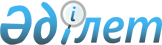 О внесении изменений и дополнений в постановление Правительства Республики Казахстан от 7 декабря 1999 года N 1872Постановление Правительства Республики Казахстан от 16 октября 2000 года N 1536



          В соответствии с пунктом 4 статьи 24 Закона Республики Казахстан от 1 




апреля 1999 года  
 Z990357_ 
  "О бюджетной системе" Правительство Республики 
Казахстан постановляет:
     1. Внести в постановление Правительства Республики Казахстан от 7 
декабря 1999 года N 1872  
 P991872_ 
  "О реализации Закона Республики 
Казахстан "О республиканском бюджете на 2000 год" (САПП Республики 
Казахстан, 1999 г., N 53, ст. 530) следующие изменения и дополнения:
     1) в приложении 1 к указанному постановлению:
     в разделе IV "Расходы":
     в функциональной группе 2 "Оборона":
     в подфункции 1 "Военные нужды":
     гос. учреждение 104 "Канцелярия Премьер-Министра Республики Казахстан 
235137" и программу 31 "Оплата государственного заказа по реализации 
излишнего вооружения и военной техники 235137" исключить;
     по гос. учреждению 208 "Министерство обороны Республики Казахстан":
     цифру "11012311" заменить цифрой "11247448";
     дополнить программой 31 следующего содержания:
     "31  Оплата государственного заказа по реализации излишнего 
вооружения и военной техники 235137";
     в функциональной группе 8 "Культура, спорт и информационное 
пространство":
     в подфункции 1 "Деятельность в области культуры":
     по гос. учреждению 230 "Министерство культуры, информации и 
общественного согласия Республики Казахстан":
     в программе 41 "Хранение историко-культурных ценностей на 
республиканском уровне":
     в подпрограмме 30 "Субсидирование на республиканском уровне 
организаций по хранению историко-культурных ценностей" цифру "250000" 
заменить цифрой "128994";
     в подпрограмме 31 "Национальный музей Республики Казахстан в 
г. Астане" цифру "200000" заменить цифрой "190000";
     дополнить подпрограммами 32 и 33 следующего содержания:
     "32 Государственный музей золота и драгоценных металлов 1906;
     33 Проведение ремонтно-реставрационных работ историко-культурных 
ценностей 129100";
     2) в приложении 3 к указанному постановлению:
     в разделе IV "Расходы":
     в функциональной группе 2 "Оборона":
     в подфункции 1 "Военные нужды":





          гос.учреждение 104 "Канцелярия Премьер-Министра Республики Казахстан" 
и программу 31 "Оплата государственного заказа по реализации излишнего 
вооружения и военной техники Гос.заказ" исключить;




          по гос. учреждению 208 "Министерство обороны Республики Казахстан":




     дополнить программой 31 следующего содержания:
     "31 Оплата государственного заказа по реализации излишнего вооружения 
и военной техники Гос. заказ";
     в функциональной группе 8 "Культура, спорт и информационное 
пространство":
     в подфункции 1 "Деятельность в области культуры":
     по гос.учреждению 230 "Министерство культуры, информации и 
общественного согласия Республики Казахстан":
     программу 41 "Хранение историко-культурных ценностей на 
республиканском уровне":
     дополнить подпрограммами 32 и 33 следующего содержания:
     "32 Государственный музей золота и драгоценных металлов Содержание;
     33 Проведение ремонтно-реставрационных работ историко-культурных 
ценностей Гос.заказ".
     2. Настоящее постановление вступает в силу со дня подписания.
     
     Премьер-Министр
   Республики Казахстан
     
     
     (Специалисты: Мартина Н.А,
                   Польский В.Ф.)
      
      


					© 2012. РГП на ПХВ «Институт законодательства и правовой информации Республики Казахстан» Министерства юстиции Республики Казахстан
				